Приложение №1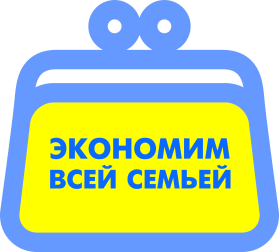 Положениео проведении  городского экономического конкурса для дошкольников, младших школьников  и их семей«Экономим всей семьей»Общие положенияНастоящее Положение определяет порядок организации и проведения городского экономического конкурса «Экономим всей семьей» (далее - Конкурс), а также правила определения его победителей.Конкурс проводится в рамках реализации городского проекта «Ступени успеха: экономическое образование и воспитание» (приказ  департамента образования администрации городского округа Тольятти от  23.08.2019 г. № 276-пк/3.2 «О проведении городских мероприятий для обучающихся в 2019-2020 учебном году).Организатором конкурса является МБОУ ДО ГЦИР при поддержке и содействии МАОУ детский сад № 49 «Весёлые нотки».Тема Конкурса: «Семейная экономика».Цели и задачи КонкурсаЦель Конкурса – создание условий для  формирования у дошкольников и младших школьников основ экономических знаний и навыков их использования в современной жизни. Задачи Конкурса:сформировать у дошкольников и младших школьников  представления о различных экономических ситуациях;создать условия для повышения педагогической компетентности родителей в вопросах экономического образования  детей дошкольного и младшего школьного  возраста;поддержка творческой активности детей.	Участники КонкурсаУчастниками Конкурса могут быть воспитанники  и учащиеся (5-8 лет) образовательных организаций городского округа Тольятти и их семьи.Номинации конкурса и требования к конкурсным работамКонкурс проводится по двум номинациям:практическая работа,театрализованные миниатюры (видеосюжет).Требования к конкурсным работам:практическая работа:работы должны быть аккуратно оформлены и иметь: титульный лист с указанием названия конкурса, участника конкурса, образовательной организации (сокращенное наименование, согласно уставу), ФИО руководителя от образовательной организации;текст работы оформляется: шрифт Times New Roman,  размер шрифта 14, межстрочный интервал - 1,5;одна работа должна быть представлена одним файлом;задания должны быть выполнены в соответствии с требованиями.театрализованные миниатюры (видеосюжет):соответствие условиям конкурса;допустимый хронометраж видеозаписи:  не менее 1 минуты и не более 15 минут, с возможностью воспроизведения на большом количестве современных цифровых устройств: AVI, MPEG, MKV, WMV, FLV, FullHD и др.;качество не ниже 360 px.видеозапись должна быть оформлена информационной заставкой с указанием названия коллектива  и образовательной организации, которую представляет, название театрализованной постановки;авторские права на представленные материалы должны принадлежать участникам конкурса  с тем, чтобы их использование и распространение не нарушало законодательство Российской Федерации об авторском праве.Название файла конкурсной работы (практическое задние или видеосюжет) должен содержать фамилию и имя ребенка и номер детского сада или школы (например: «Семья Ивановой Яны, д/с №65 или МБУ «Школа №  …»). На каждую работу оформляется отдельная заявка.Сроки и порядок проведения КонкурсаЗаявки и конкурсные работы принимаются  до 14.12.2019 года. Подача заявки и работы осуществляется через официальный сайт МБОУ ДО ГЦИР по ссылке http://cir.tgl.ru/contest/id/23 .  Для участия в конкурсе каждая семья должна заполнить заявку и направить в электронном виде выполненное конкурсное задание по предложенным номинациям. Конкурсное задание можно скачать, пройдя по ссылке http://cir.tgl.ru/contest/id/23 . Конкурсные задания не сканировать, выполнять в электронном виде!Оформление заявки и направление работы:Перейти по ссылке http://cir.tgl.ru/contest/id/23Заполнить поля заявки: «Название образовательного учреждения» –  образовательное учреждение в сокращенном виде (в соответствии с Уставом).«Список участников» – указывается семья участника (пример, Семья Ивановых)«Список руководителей» – ФИО руководителя от образовательной организации и его контактный телефон«Электронная почта» – e-mail для уведомления о допуске работы«Описании работы» – указать номинацию работы (практическая работа или видеосюжет с названием). Перейдя по «Обзор» прикрепить файл с конкурсной работой.Каждому участнику необходимо дать согласие на обработку персональных данных.Заполненная заявка и прикрепленная конкурсная работа отправляется инструментом «Подать заявку».Работа жюри  и подведение итогов Конкурса проходит до 15 февраля 2020 года.Результаты конкурса оглашаются до 1 марта 2020 года. Награждение победителей и призеров состоится на заключительном мероприятии, посвященном Дню предпринимателя, в апреле 2020 года.Подведение итогов КонкурсаПобедители и Призеры Конкурса награждаются Дипломами (1,2,3 степени). Все участники Конкурса получают электронные сертификаты. Информация о ходе и результатах Конкурса размещается на официальном сайте МБОУ ДО ГЦИР http://cir.tgl.ru/, в социальных сетях (группа «В контакте» https://vk.com/club171073894 ).Организация работы оргкомитетаДля организации  и проведения конкурса создается оргкомитет Конкурса, который выполняет следующие обязанности:разрабатывает Положение о проведении Конкурса;определяет порядок проведения, место и даты проведения Конкурса; разрабатывает конкурсные задания;привлекает к работе высококвалифицированных работников образовательных учреждений и других специалистов;несет ответственность за организацию, качество проведения мероприятия.Состав оргкомитета:Долинюк В.А., главный специалист департамента образования администрации г.о.Тольятти;Хаирова А.В., директор МБОУ ДО ГЦИР;Гусельникова И.В., методист МБОУ ДО  ГЦИР;Шарафутдинова Л. Н., старший воспитатель МАОУ детский сад № 49 «Весёлые нотки»;Горбунова Ольга Юрьевна – педагог-организатор МБОУ ДО ГЦИР.